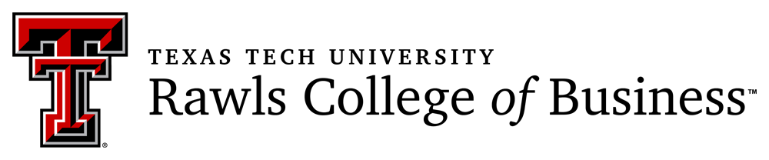 Recent Alumni Board ApplicationPlease complete the following information as completely as possible, listing your name, organization, and title as you wish it to appear in college publications.  This application, a copy of your resume, and a high-resolution headshot should be submitted no later than March 31, 2023.  Name 	  	Date  	Degree(s)  		Year(s)  	Company/Organization	Title 	Business Address  	Business Email  	  Business Phone  	Home Address  	Personal Email  	  Cell Phone  	Organizations, clubs, and any leadership positions held while a student:Past or current areas of interest/involvement with Rawls College of Business or Texas Tech University:Please provide a brief description of what you feel you will bring to the Recent Alumni Board.Please list any references from Recent Alumni Board members and/or Rawls faculty/staff.By March 31, 2023, please email this completed application, your resume, and a high-resolution headshot to julie.doss@ttu.edu or mail to Julie Doss, Senior Director of Engagement & External Relations, Rawls College of Business, Texas Tech University, 703 Flint Avenue, Box 42101, Lubbock, TX  79409-2101.If you have any questions, please call Julie at (806) 834-5975.Thank you for your interest in serving on the Rawls Recent Alumni Board!